To,The HR Manager.Sir,I am extremely pleased to submit my resume expressing interest of employment in your Esteemed organization. I assume that I can contribute significantly in the working Operations of your company with my 5.2 years of experience in HR &Admin. I am sure that I can fulfill your requirements.My academics and certifications are Diploma in Business Administrator, SSLC, Basic Graphic Designing and Cisco Hardware & Networking CertificateHere I attached my profile for your reference. I am looking forward your reply with an appointment for the interview.Yours TrulyBhim 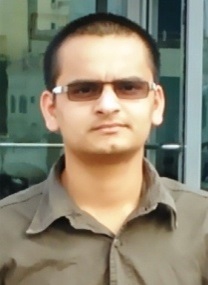 CURICULUM-VITEBhim E-Mail: bhim.35108@2freemail.com OBJECTIVELooking forward to be with an organization that provides a challenging environment, enhances my learning curve and offers opportunities for career growthSYNOPSISA result oriented professional with5.2yearsof experience in the area of designing and developing frameworks for various processes of the Administration &Human Resource function. Employed withETA Star Engineering & Contracting WLL, Doha - Qatar since February 2013, currentlyAssistant– H.R & AdminKey Deliverables HrPayroll officer And Time AdministrationORGINATIONAL CHRONICLEWorking asAssistant HR & Admin in ETA Star Engineering & Contracting WLL, Doha - Qatar since February 2013Grievance  handling  of  workers  and  staff  regarding  their  salaries,  incentives,  over  time.Maintaining the Attendance and leave records of the employeesEnd User of Excel and company system to record all employee related data.Responding to the queries /status by the candidatesManage the filing, storage and security of documentsManage worker grievances in site offices.Supervise customer attendance system in all site Responsible for the implementation and ongoing maintenance of all office policies and procedures.Handling the HR Welfare Activities.Making PED calculations of workers.Supervision of Time Keepers in different site.Preparing site &department wise organization chart.Worked as Field Technician inM/s Auirigon Computes System Mumbai from April 2009 to November 2012COMPUTER PROFICIENCYMS Office (EXPERT)Excel-V Lookup,H Lookup,CountIF,Hyperlink, Access, Pivot Table etcInternet & E-mail operations.Work experience in MS OutlookTECHNICAL PROFICIENCYBasic Graphic Designing = Slash Computer education, Lagankhel, Lalitpur, Nepal.Cisco Hardware & Networking Certificate = Cisco Network Academy.EDUCATIONAL QUALIFICATIONS- Diploma in Business Administration- S.L.C from the Board of Public Examination Govt. of Nepal.HOBBIESSports			:         CricketReading		:         BooksTravelling		: Net Surfing		: PERSONAL DETAILSDOB				:	13th Oct, 1991Marital Status			:	MarriedNotice Period			:	One MonthReference 			:	Would be furnished upon request